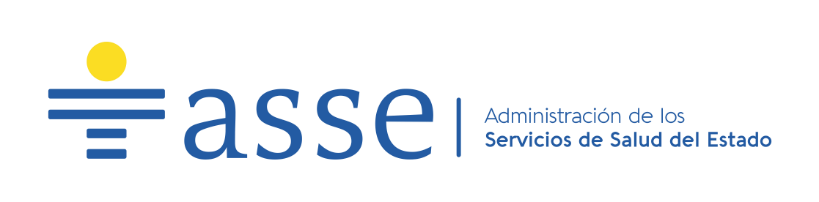 Red de Atención Primaria de Río Negro18 de julio 1352Teléfono 4562 4470-4562 5341                                                                              Horario de atención de …9..a …13....hs.LLAMADO DE PRECIOS Adquisición e instalación de cámaras de video-vigilancia para la policlínica de la localidad de Nuevo Berlín LA RED DE ATENCIÓN PRIMARIA DE RIO NEGRO LLAMA  PARA LA ADQUISICIÓN DE REFERENCIA, SEGÚN LAS CONDICIONES Y DETALLES QUE SIGUEN:OBJETOS A ADQUIRIR Y CARACTERÍSTICASITEM 1	Suministro e instalación de circuito cerrado de televisión, con grabación por detección de movimiento y visualización remota vía internet, de hasta 8 (ocho) cámaras de videovigilancia, cableado, conectores, y en caso de corresponder, fuente de alimentación. Dicha instalación se deberá realizar en la policlínica de Nuevo Berlín.*hasta 6 cámaras internas de 2MP 1080p con ángulo interno de 90º, con posibilidad de 2 cámaras internas más*hasta 2 cámaras externas de 4MP 1080p  con ángulo interno de 90º*1 DVR de 8 canales, que incluya monitor o tv, con capacidad de almacenamiento de filmaciones mínimo 1 mes* hasta 1 rack en caso de ser necesario* cableado, canalizacionesSe adjuntan plano de la policlínica de Nuevo Berlín (ANEXO II) para designar los lugares a instalar las cámaras. En caso de ser necesaria una visita a la policlínica se coordinará con la administración de la RAP Río Negro en el horario matutino. En el plano se indica los posibles lugares de las cámaras COTIZACIÓN Y PAGOLa oferta se presentará en Moneda nacional a precio de plaza indicando precios unitarios y monto finales con impuestos incluidos. Detallar suministros, instalaciones y adecuaciones necesarias; garantía por el trabajo y si la oferta incluye capacitación para los usuarios en el manejo del software.Plazo mínimo de crédito SIIF de 90 días luego de presentada la factura debidamente conformada en Contaduría de la RAP Río Negro.No se abonarán viáticos. ENTREGA. 10 días hábiles de recibida la orden de compra.MANTENIMIENTO de la OFERTA: 60 días.NO SE ACEPTARÁN OFERTAS QUE INCLUYAN INTERESES POR MORA O AJUSTES POR PAGO FUERA DE FECHA. Si la factura contuviera impresa alguna referencia a esos extremos, por el solo hecho de presentar la oferta, se entiende que las firmas aceptan que la Administración anule dicha referencia mediante sello u otro medio similar en forma previa a su tramitación.Los oferentes podrán proponer variantes a las condiciones que figuran en este pliego reservándose la Administración el derecho de aceptarlas total o parcialmente o rechazarlas. 4) PERÍODOEl plazo del contrato que es objeto de la presente llamado será de  un (1) año a contar desde la fecha que se establezca en la notificación al adjudicatario, luego de la intervención del Tribunal de Cuentas de la República y Área de Auditores de A.S.S.E. En oportunidad de la finalización de la relación contractual, la adjudicataria deberá acreditar fehacientemente haber dado cumplimiento a sus obligaciones laborales y de previsión social respecto de la totalidad de los trabajadores, autorizándose el pago de las facturas pendientes y liberándose el depósito de fiel cumplimiento del contrato.5) SISTEMA DE PAGOCrédito mediante el SIIF, previo control de la documentación relativa a las contrataciones tercerizadas, dentro del plazo de sesenta días contados a partir del último día del mes al que pertenece la factura, siempre que se hubiera presentado la totalidad de la  mencionada documentación.Las facturas debidamente conformadas así como la documentación relativa al control de las Leyes Nº18.099 y Nº18.251 deberán presentarse en la administración de la RAP Río Negro.6) ACTUALIZACIÓN DE PRECIOS"La actualización de precios será de 80% de la variación del IPC y se realizará en Enero, según la siguiente fórmula:P1= P0*[0,8*(A1/A0)]+P0*0,2SiendoP1- Precio actualP0- Precio anteriorA0- Índice de Precios al Consumo (lPC) al mes anterior a la fecha de la aperturade la oferta, (para el primer ajuste).A1- Indice de Precios al Consumo (lPC) al mes anterior a la fecha de ajuste"Para el cálculo del primer ajuste se considerará el porcentaje de variación en el período transcurrido entre el último día del mes anterior a la fecha de apertura y el 31 de diciembre.Apertura de las ofertasEn la fecha y hora indicada se efectuará la apertura de ofertas en forma automática y el acta de apertura será publicada automáticamente en el sitio web www.comprasestatales.gub.uy. Simultáneamente se remitirá a la dirección electrónica previamente registrada por cada oferente en el Registro Único de Proveedores del Estado (R.U.P.E.), la comunicación de publicación del acta. Será de responsabilidad de cada oferente asegurarse de que la dirección electrónica constituida sea correcta, válida y apta para la recepción de este tipo de mensajes. La no recepción del mensaje no será obstáculo para el acceso por parte del proveedor a la información de la apertura en el sitio web www.comprasestatales.gub.uy.A partir de ese momento, las ofertas quedarán accesibles para la administración contratante y para el Tribunal de Cuentas, no pudiendo introducirse modificación alguna en las propuestas. Asimismo, las ofertas quedarán disponibles para todos los oferentes, con excepción de aquella información ingresada con carácter confidencial.En caso de discrepancias entre la oferta económica cargada en línea de cotización del sitio web de Compras y Contrataciones Estatales, y la documentación cargada como archivo adjunto en dicho sitio, valdrá lo establecido en la línea de cotización.La Administración podrá solicitarle a los oferentes salvar defectos, carencias formales, errores evidentes o de escasa importancia de acuerdo a lo establecido en el artículo 65 del T.O.C.A.F., el oferente deberá agregar en línea la documentación solicitada en un plazo de dos días hábiles. No serán consideradas las ofertas que vencido dicho plazo no hubieran subsanado los errores, carencias u omisiones señaladas.LA  ADMINISTRACIÓN DE SERVICIOS DE SALUD DEL ESTADO SE RESERVA EL DERECHO DE ADJUDICAR TOTAL O PARCIALMENTE EL LLAMADO O DEJAR SIN EFECTO EL MISMO EN CUALQUIER ETAPA DEL PROCEDIMIENTO SEGÚN SE ESTIME CONVENIENTE A LOS INTERESES DE ESTA ADMINISTRACIÓN.ANEXO IMODELO DE DECLARACIÓN JURADA POR ARTÍCULO 46 DEL T.O.C.A.F.                                            Opción IDECLARACIÓN JURADAEn relación con el Concurso de precio Nº________, quien suscribe (nombre completo) _____________________________________________, en  su calidad de (titular/socio/apoderado, director, asesor o dependiente)___________ en nombre y representación de la persona jurídica__________________________________, declaro bajo juramento que la citada Empresa no esta comprendida en la causales que expresamente le impidan contratar con el Estado, de acuerdo a lo establecido en el artículo 46 del T.O.C.A.F., quedando sujeto el/la firmante a las responsabilidades legales en caso de falsedad (artículo 239 del Código Penal).Firma:Documento de identidad:Fecha:Artículo 239 del Código Penal: “El que, con motivo de otorgamiento o formalización de un documento público, ante un funcionario público, prestare una declaración falsa sobre su identidad o estado o cualquier otra circunstancia de hecho, será castigado con 3 a 24 meses de prisión”.MODELO DE DECLARACIÓN JURADA POR ARTÍCULO 46 DEL T.O.C.A.F.                                            Opción IIDECLARACIÓN JURADAEn relación con el Concurso de precio Nº________, quien suscribe, en mi calidad de funcionario/a de la U.E._______________con cargo de ___________________________, manifiesto  mantener vínculo de (dependencia /  representación /  dirección)________________ con __________________________, y  declaro  bajo juramento de acuerdo con el artículo 46 del T.O.C.A.F. no participar ni tener poder de decisión en el proceso de adquisición quedando sujeto el/la firmante a las responsabilidades legales en caso de falsedad (artículo 239 del Código Penal).Firma:Documento de identidad:Fecha:Artículo 239 del Código Penal: “El que, con motivo de otorgamiento o formalización de un documento público, ante un funcionario público, prestare una declaración falsa sobre su identidad o estado o cualquier otra circunstancia de hecho, será castigado con 3 a 24 meses de prisión”.ANEXO II  Posible ubicación de las cámaras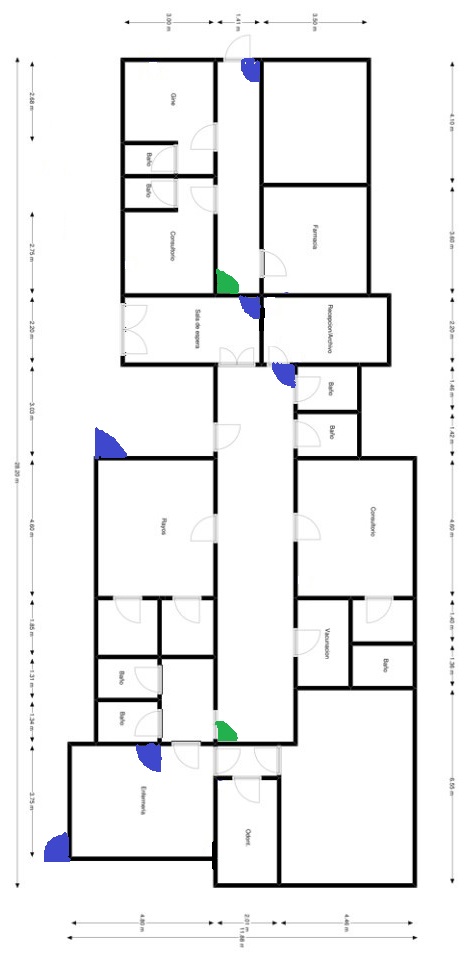 Referencias: 	color azul: lugar de las cámaras a instalar				color verde: lugar de las cámaras si estima necesario la dirección instalar en el futuro.ANEXO IIIRecomendaciones sobre la oferta en líneaSr. Proveedor: A los efectos de poder realizar sus ofertas en línea en tiempo y forma aconsejamos tener en cuenta las siguientes recomendaciones:Estar registrado en R.U.P.E.3 es un requisito excluyente para poder ofertar en línea. Si no lo está, recomendamos realizar el procedimiento de inscripción lo antes posible y como primer paso. Para más información de R.U.P.E. ver el siguiente link o comunicarse al (+598) 2604 5360 de lunes a domingo de 8:00 a 21:00 hs.Debe tener contraseña para ingresar al sistema de ofertas en línea. Si no la posee, recomendamos obtenerla tan pronto decida participar en este proceso.ATENCIÓN: la contraseña de acceso al sistema de oferta en línea no es la misma contraseña de acceso al R.U.P.E.. Se obtiene directamente del sistema y se recibe en el correo electrónico registrado en R.U.P.E.. Recomendamos leer el manual y ver el video explicativo sobre el ingreso de ofertas en línea en link que se encuentra en el sitio web.Al ingresar la oferta económica en línea, deberá especificar el precio, moneda, impuesto, cantidad a ofertar y otra serie de atributos por cada ítem cotizado (presentación, color, etc.). Recomendamos analizar los ítems para los que va a ingresar cotización, para tener la certeza de contar con todos los datos disponibles.En caso que sea necesario podrá ingresar información de carácter complementario, la que deberá ajustarse tanto al tamaño máximo por archivo (100 Mb) como a las extensiones habilitadas: txt, rtf, pdf, doc, docx, xls, xlsx, odt, ods, zip, rar y 7z. Tener en cuenta que en caso de haber discrepancia entre la oferta económica cargada en la línea de cotización del sitio web de Compras y Contrataciones Estatales, y la documentación cargada como archivo adjunto en dicho sitio, valdrá lo establecido en la línea de cotización.Si usted desea cotizar algún impuesto, o atributo que no se encuentra disponible en el sistema, deberá comunicarse con la sección Catálogo de ARCE al correo electrónico catalogo@arce.gub.uy para solicitar la inclusión y/o asesorarse acerca de la forma de proceder al respecto.3 Para poder ofertar es suficiente estar registrado en R.U.P.E. en estado EN INGRESORecomendamos preparar los documentos que conformarán la oferta con tiempo. Es de suma importancia que separe la parte confidencial de la no confidencial. Tenga en cuenta que una clasificación incorrecta en este aspecto, podría implicar la descalificación de la oferta.Ingresar su cotización lo antes posible para tener la seguridad de que todo funcionó correctamente. De hacerlo a último momento pueden ocurrir imprevistos, como fallos en la conexión a Internet, caída de servidores, sistemas lentos por la gran cantidad de personas accediendo a lo mismo, etc., que no se podrán solucionar instantáneamente.Tener presente que en caso de producirse problemas de funcionamiento en el sistema que impidan el ingreso de las ofertas al mismo durante las 24 horas corridas previas a la apertura, éste reprogramará una nueva fecha de apertura a fin de asegurar el plazo requerido para dicho ingreso4. Esta nueva fecha será publicada en el sitio web de Compras y Contrataciones Estatales.De no haber sido posible el ingreso de la oferta en el plazo establecido en la convocatoria debido a problemas de funcionamiento del sistema, el proveedor podrá presentar el reclamo con la debida probanza ante el organismo contratante. Este último deberá presentar los recaudos correspondientes ante la Agencia Reguladora de Compras Estatales a efectos de su análisis. En caso de constatarse la existencia de un problema que efectivamente imposibilitó el ingresó de ofertas, el organismo contratante procederá a la anulación del procedimiento de acuerdo a lo dispuesto en el tercer inciso del artículo 13 del Decreto N° 142/018 y conforme al artículo 68 del T.O.C.A.F.Hasta la hora señalada para la apertura usted podrá ver, modificar y hasta eliminar su oferta.A la hora establecida para la apertura usted ya no podrá modificar ni eliminar los datos y documentos ingresados al sistema. La oferta económica y los documentos no confidenciales quedarán disponibles para la Administración, el Tribunal de Cuentas y los restantes oferentes. Los documentos confidenciales solo quedarán disponibles para la Administración y el Tribunal de Cuentas.Por dudas o consultas sobre la oferta en línea, podrá comunicarse con Atención a Usuarios de ARCE al (+598) 2604 5360 de lunes a domingos 8 a 21 hs, o a través del correo compras@arce.gub.uy.4 Salvo el caso dispuesto en el artículo 14 del Decreto N° 142/018 referido a “interrupciones debidas a cortes programados y/o de pequeña duración ocurridos fuera del horario de 09:00 a 17:00 horas de los días hábiles.